Consolidated Messenger
Retreat and Conference CenterConsolidated Messenger provides a breath of fresh air. We are rated the most unique conference center in the country by Conference Digest. The grounds boast a magnificent hillside setting on fifty-five wooded acres overlooking the pristine Candlewood Lake. Our mountainous climate is usually mild, but be prepared for breezy days, cool evenings, and the possibility of rain.Scenic trails offer opportunities for exercise, contemplation, and communing with nature. The vistas are breathtaking and you may see many different types of wildlife. Consider bringing binoculars, water bottles, hiking shoes, and your camera.Make yourself at home here. Guestrooms include a private bath, individual heat controls, telephone, high-speed Internet access, coffee maker, and daily linen service. Dining here is one of the highlights, with our plentiful portions, savory home-style recipes, and friendly service. We also have a wide selection of regional wine and beer.Please tell us about your experience here by completing a guest survey. Your comments will help us improve the Consolidated Messenger conference and retreat center.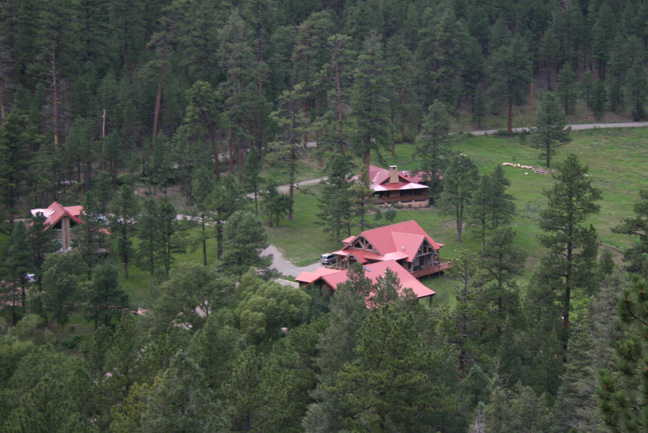 